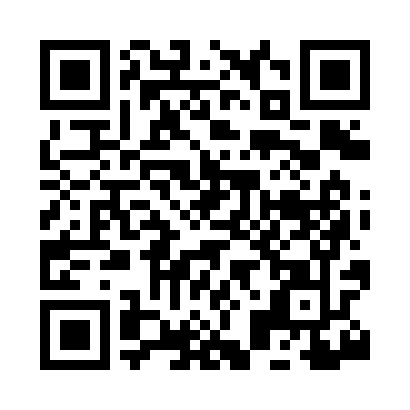 Prayer times for Delabole, Pennsylvania, USAMon 1 Jul 2024 - Wed 31 Jul 2024High Latitude Method: Angle Based RulePrayer Calculation Method: Islamic Society of North AmericaAsar Calculation Method: ShafiPrayer times provided by https://www.salahtimes.comDateDayFajrSunriseDhuhrAsrMaghribIsha1Mon3:545:331:055:058:3610:162Tue3:555:341:055:058:3610:153Wed3:565:341:055:058:3610:154Thu3:565:351:065:068:3610:145Fri3:575:361:065:068:3610:146Sat3:585:361:065:068:3510:137Sun3:595:371:065:068:3510:138Mon4:005:381:065:068:3510:129Tue4:015:381:065:068:3410:1110Wed4:025:391:065:068:3410:1111Thu4:035:401:075:068:3310:1012Fri4:045:401:075:068:3310:0913Sat4:055:411:075:068:3210:0814Sun4:065:421:075:068:3210:0715Mon4:075:431:075:068:3110:0616Tue4:085:441:075:068:3010:0517Wed4:105:441:075:068:3010:0418Thu4:115:451:075:058:2910:0319Fri4:125:461:075:058:2810:0220Sat4:135:471:075:058:2810:0121Sun4:145:481:075:058:2710:0022Mon4:165:491:075:058:269:5923Tue4:175:501:085:058:259:5724Wed4:185:501:085:048:249:5625Thu4:205:511:085:048:239:5526Fri4:215:521:085:048:229:5327Sat4:225:531:085:048:219:5228Sun4:235:541:075:038:209:5129Mon4:255:551:075:038:199:4930Tue4:265:561:075:038:189:4831Wed4:275:571:075:028:179:46